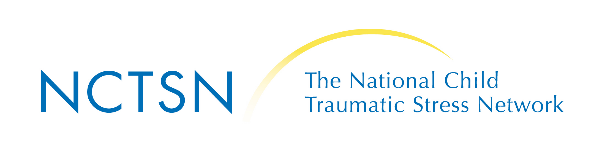 Evidence-based PracticesPsychological First Aid for SchoolsA Tier One intervention in the immediate aftermath of an emergency or disaster. https://www.nctsn.org/resources/psychological-first-aid-schools-pfa-s-field-operations-guideSkills for Psychological RecoveryA Tier Two intervention for students, staff and parents for the recovery phase after an emergency or disaster.https://www.nctsn.org/resources/skills-for-psychological-recoveryCognitive Behavioral Intervention for Trauma in SchoolsA Tier Two group trauma intervention for Grades 5 -12. http://cbitsprogram.orgBounce BackA Tier Two group trauma intervention for Kindergarten through Grade 4. https://bouncebackprogram.orgTrauma-Focused CBTA Tier Three individual trauma intervention.https://tfcbt2.musc.eduSelf-Care ResourcesPFA-Schools Provider CareNational Child Traumatic Stress Networkhttps://www.nctsn.org/sites/default/files/resources//pfa_for_schools_provider_care.pdfChild Trauma Toolkit for EducatorsNational Child Traumatic Stress Networkhttps://www.nctsn.org/sites/default/files/resources//child_trauma_toolkit_educators.pdfPause-Reset-Nourish to Promote WellnessNational Child Traumatic Stress Networkhttps://www.nctsn.org/resources/prn-to-promote-wellbeing-as-needed-to-care-for-your-wellnessSupport for Teachers Affected by Trauma (STAT)USC, NCTSN, UCLA, University of Montana, RAND Corporationhttps://statprogram.org/This online training helps educators understand secondary trauma, identify risk factors, explain the impact of secondary traumatic stress, and learn self-care skills. Classroom Wise: Well-Being Information and Strategies for Educators MHTTC Networkhttps://www.classroomwise.org/This 3-part training package assists K-12 educators in supporting the mental health of students in the classroom. Offers evidence-based strategies and skills to engage and support students with mental health concerns in the classroom.Understanding Educator Resilience & Developing a Self-Care PlanReadiness and Emergency Management for Schoolshttps://rems.ed.gov/TrainingPackage.aspxSelf-pace training package with handouts.Mobile Apps for Self-CareCOVID Coach This app promotes self-care and overall wellness during the pandemic.Depression CBT Self-Help GuideThis app helps you understand the causes of depression, explains self-help behaviors you can adopt to reduce symptoms, and provides useful self-management tools.Headspace / Headspace PlusThis app is a mediation tool with hundreds of sessions on physical health, personal growth, stress management, and anxiety relief. This app includes child exercises as well.PTSD Coach This app provides users with education about PTSD and tools that can help manage the stress of daily life with PTSD. Provider ResilienceThis app includes the  ProQOL measure and stress-busting tips tailored to your self-assessment.Simple HabitThis app provides meditation exercises to de-stress and promote wellness.Liberate MeditationThis app for the Black, Indigenous, and People of Color community to ease anxiety, find gratitude, heal internalized racism and microaggressions and celebrate Blackness.CalmThis app provides meditation exercises and strategies for improving sleep.7 CupsThis app connects users to free emotional support from trained active listeners through text or online chat. It also offers self-help guides you can explore at your own pace.